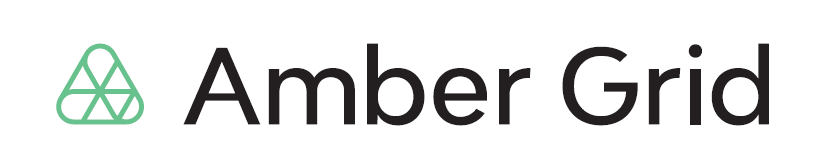 Pranešimas žiniasklaidai2022-04-08Į „Amber Grid“ valdybą siūlomi trys nauji nariaiŠ. m. balandžio 20 d. vyksiančiame „Amber Grid“ visuotiniame akcininkų susirinkime bus balsuojama dėl naujų siūlomų bendrovės valdybos narių. Patronuojanti bendrovė „EPSO-G“ siūlo į „Amber Grid“ valdybą iki kadencijos pabaigos išrinkti Vytautą Bitiną, Dalių Svetulevičių ir Karolį Švaikauską. „Planuojamai patvirtinti atnaujintai „Amber Grid“ valdybai kelsime svarbiausius tikslus – užtikrinti stabilų dujų perdavimo sistemos darbą, laiku įgyvendinti strateginį projektą ELLI, toliau spręsti regioninės dujų rinkos integracijos klausimus ir užtikrinti žaliosios transformacijos vyksmą“, – sako laikinai „EPSO-G“ generalinio direktoriaus pareigas einantis Algirdas Juozaponis.Į „Amber Grid“ valdybą siūlomas „EPSO-G“ Strategijos ir plėtros direktorius V. Bitinas užtikrina įmonių grupės strategijos formavimą, valdymą ir priežiūrą. Prie „EPSO-G“ grupės V. Bitinas prisijungė 2021 metais, iki tol 4 metus dirbo Strategijos ir plėtros direktoriumi bendrovėje „Lietuvos paštas“.Taip pat į „Amber Grid“ valdybą nominuotas D. Svetulevičius dirba „EPSO-G“ Technikos vadovu ir yra atsakingas už technologinio turto valdymo strategijos ir investicinių planų įgyvendinimo kontrolę. „EPSO-G“ D. Svetulevičius dirba nuo 2021 metų, iki tol 3 metus dirbo „Amber Grid“ Turto valdymo skyriaus vadovu. Į bendrovės valdybą siūlomas valstybės tarnautojas K. Švaikauskas yra Energetikos ministerijos Energetikos konkurencingumo grupės vadovas. K. Švaikauskas yra sukaupęs daugiau nei 10 metų darbo patirtį Energetikos ministerijoje.Iš „Amber Grid“ valdybos tuo pačiu siūloma atšaukti du „EPSO-G“ deleguotus narius: motinystės atostogų išėjusią Renatą Damanskytę-Rekašienę bei dabartinį bendrovės valdybos pirmininką Algirdą Juozaponį, kuris savo dėmesį sutelks į darbą „EPSO-G“ bei strateginės reikšmės projektus įgyvendinančios „Litgrid“ valdybos pirmininko pareigas. „Amber Grid“ valdyboje ir toliau dirbs du jos nepriklausomi nariai – Ignas Degutis ir Sigitas Žutautas. Iš viso „Amber Grid“ valdybą sudarys 5 nariai, renkami 4 metų kadencijai: du patronuojančios bendrovės „EPSO-G“ deleguoti nariai, du nepriklausomi valdybos nariai ir vienas valdybos narys – valstybės tarnautojas. Šios kadencijos valdyba darbą pradėjo 2020 metų balandį. Daugiau informacijos: Laura Šebekienė, „Amber Grid“ komunikacijos vadovė, Tel. 8 699 61246, El. paštas: l.sebekiene@ambergrid.lt 